 Comune di Budoni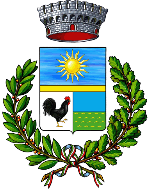 
Provincia di SassariAl Responsabile Ufficio tecnico Settore LL.PP.del Comune di BudoniOGGETTO: richiesta autorizzazione taglio stradale in località ____________________.Il sottoscritto  ____________________________________, nato a  _________________  il ________________ e residente a   ____________________, in località __________________ via __________________, nella sua qualità di proprietario di un lotto di terreno distinto in Catasto Terreni al Foglio _____ mapp. _____________ ubicato in località __________________________ CHIEDEAlla S.V., che gli venga rilasciata l’autorizzazione per il taglio stradale di proprietà comunale per il seguente motivo:__________________________________________________________________________________________________________________________________________________________;Se trattasi di allaccio: idrico, fognario, telefonico o Enel, indicare gli estremi della Concessione edilizia, rilasciata da questo comune in data ____________ n° ______, intestata a ________________________________________________________;Si allega alla presente:attestazione di versamento pari a €. 15,49 per diritti di segreteria sul c.c. p n° 12056081 intestato al comune di Budoni – Servizio di tesoreria;n° 2 marca da bollo da €. 16,00; planimetria con indicata la zona d’intervento;Cauzione paria a €. __________(verifica preventiva personale area tecnica settore lavori pubblici);Distinti saluti.Addi, li ___________________             In fede ______________________Informativa ai sensi dell’art.10 della Legge 31/12/1996, n. 675 (art. 48 DPR 28/12/2000 n. 445).Il Comune di Budoni acquisisce o detiene già alcuni dati che La riguardano. Il trattamento dei dati da Lei forniti è finalizzato all’espletamento di funzioni istituzionali da parte del Comune.I dati forniti sono utilizzati solo con modalità e procedure strettamente necessarie per condurre l’istruttoria finalizzata all’emanazione del provvedimento finale che La riguarda.Il trattamento è realizzato attraverso le operazioni previste dall’art.1 della Legge 31/12/1996 n. 675 , con l’ausilio di strumenti informatici ed è svolto da personale comunale e/o da ditte esterne, che abbiano rapporti di servizio con il comune medesimo.Lei ha diritto di conoscere, in ogni momento, quali  sono i Suoi dati e come essi vengono utilizzati.Ha anche il diritto di farli aggiornare, integrare, rettificare o cancellare.Può rivolgersi, per tutto ciò all’Ufficio Tecnico Settore LL.PP. del Comune di Budoni, Piazza Giubileo tel. 0784 844007, fax 0784 844420 - e-mail: ufficiollpp@comune.budoni.ot.it   pec : ufficiollpp@pec.comune.budoni.ot.itIl conferimento dei dati da parte Sua può essere obbligatorio, per disposizioni normative (leggi o regolamenti); può essere necessario per completare il carteggio dell’istruttoria ed ottenere il provvedimento finale; può essere facoltativo, come ad esempio nei casi in cui siano richieste opinioni sui servizi resi dall’ente. Nei primi due casi, qualora Lei non conferisca i dati o non acconsenta a trattarli, non sarà possibile dare corso al provvedimento finale.I suoi dati personali possono essere comunicati ad altri enti pubblici o a soggetti privati, nell’ambito dei rapporti di servizio che questi intrattengono col comune. Detti dati non sono ulteriormente diffusi ad altri soggetti.  Inoltre, i Suoi dati non sono soggetti a trasferimento all’estero a meno che non lo stabiliscano espressamente norme di legge speciali. Si informa, infine, che, ai sensi del vigente Regolamento degli Uffici e dei Servizi, il titolare del trattamento dei dati è il Comune di Budoni nella persona del Geom. Massimo Maccioni;Il Responsabile del trattamento dei dati acquisiti con il procedimento di gara per il quale il presente documento è utilizzato è Geom. Massimo Maccioni.Addi, li ___________________             In fede ________________________